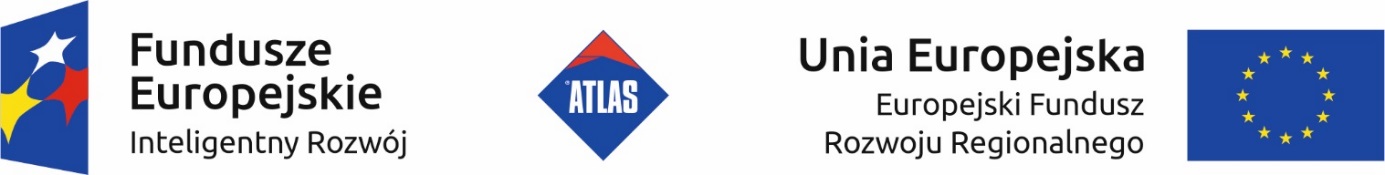 Załącznik nr 6 do zapytania ofertowego nr 15 z dnia 05.10.2018 r.Oświadczenie Oferenta o zasobach kadrowych, technicznych i finansowych:……………………………………………………………………………………………………………………(pełna nazwa Oferenta)Oświadczamy, iż dysponujemy zasobami kadrowymi, technicznymi i finansowymi niezbędnymi do prawidłowej realizacji zamówienia objętego Przedmiotem Zapytania Ofertowego nr 6 z dnia 23.05.2018 rImię i Nazwisko osoby upoważnionej do złożenia oświadczeniaStanowisko służboweData i podpis